Line Graph Checklist: TitleX axis (horizontal) unitsX axis labelY axis (vertical) unitsY axis labelMust be on graph or squared paperEqual spacingExample: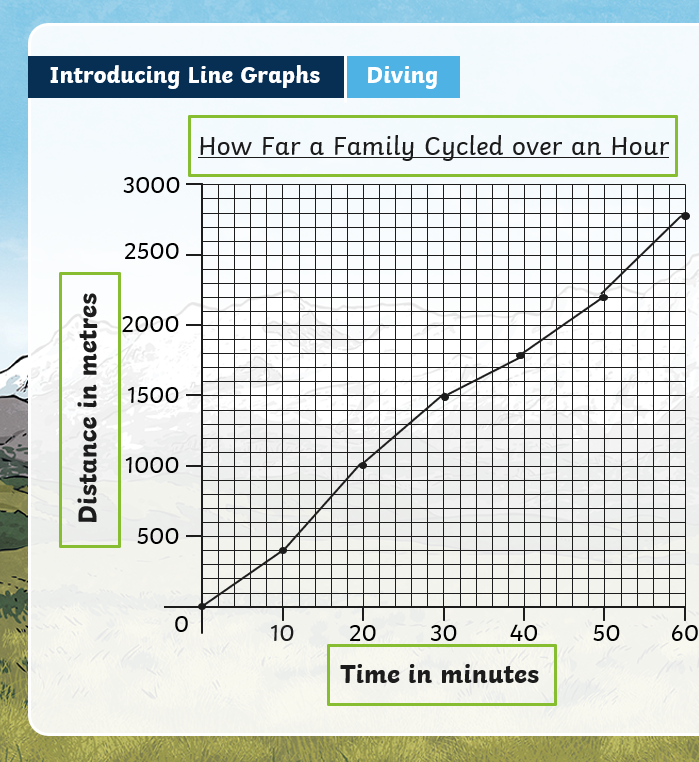 